Name _______________________________MONDAYDirections: Solve each of the following 1.  3^  + 2^		2. 	7! )  - 2! )		3.  8! @  + 4! @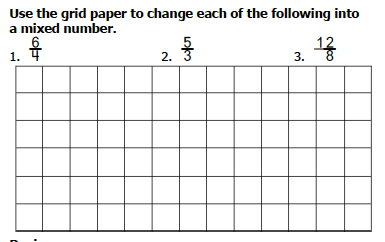 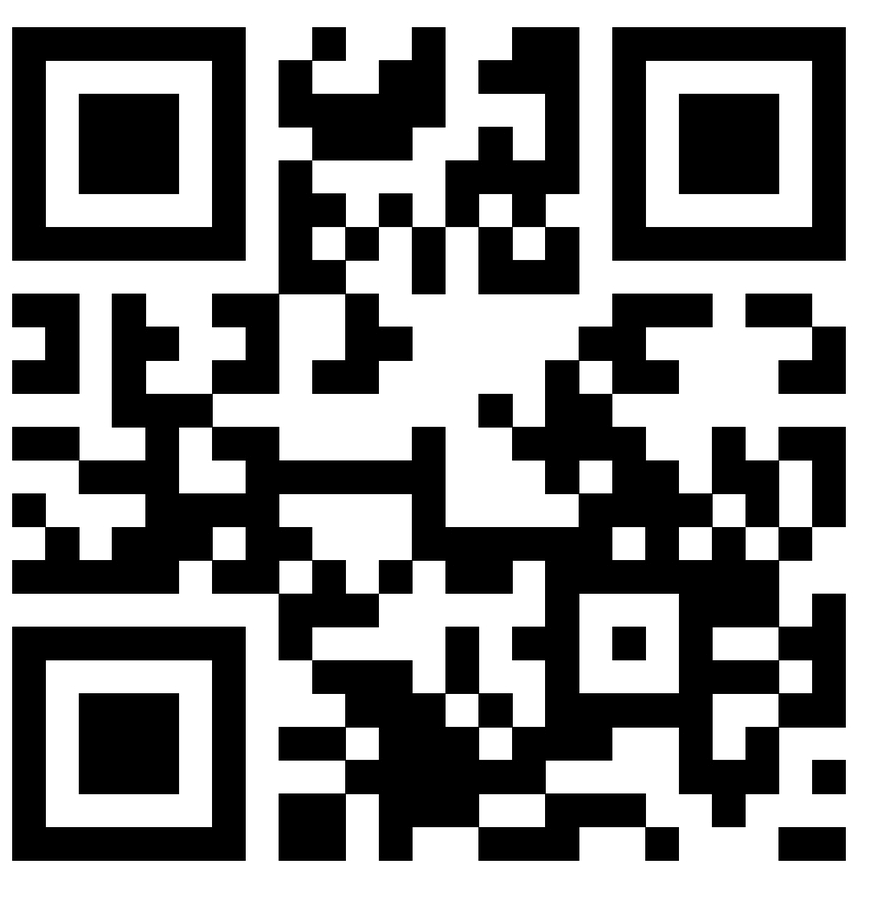 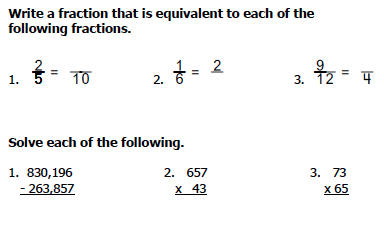 www.forrestmath.weebly.com Add/Sub FractionsTUESDAY Directions: Solve each of the following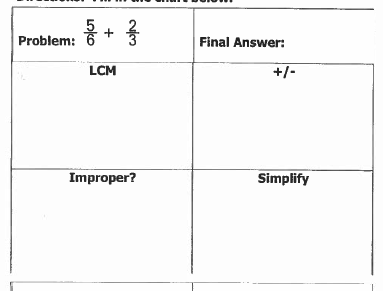 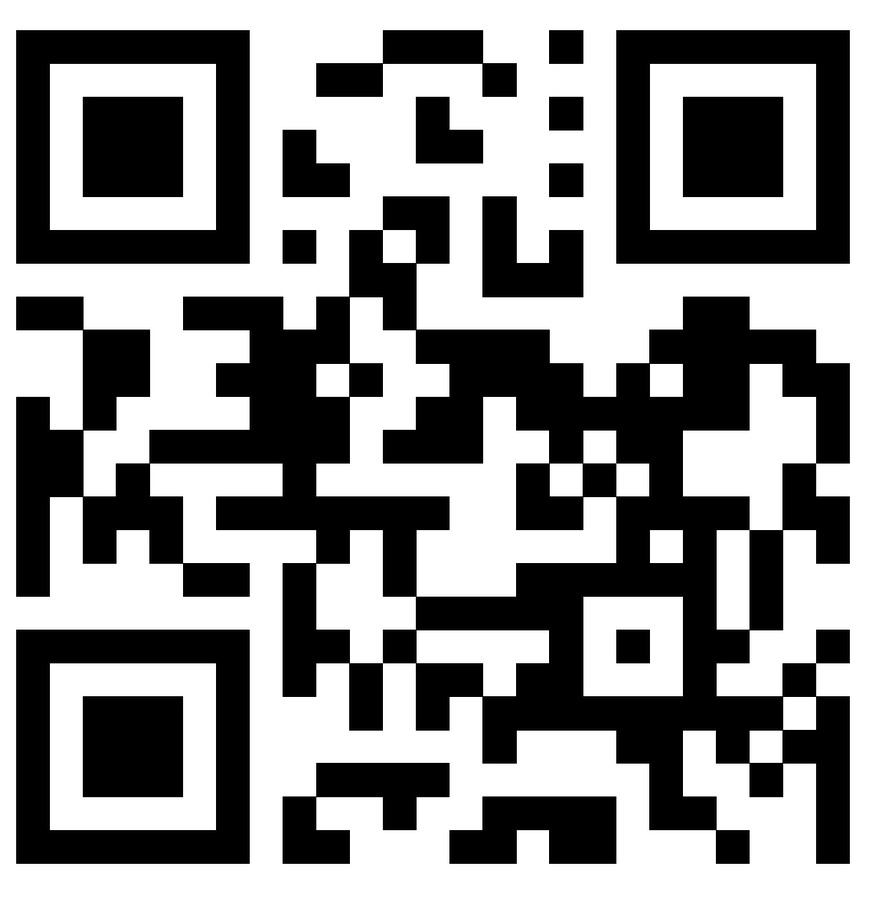 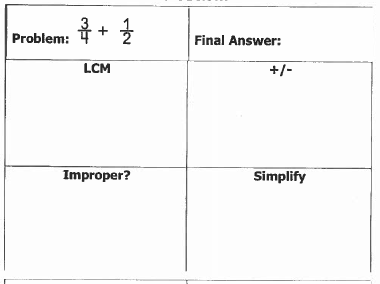 Wednesday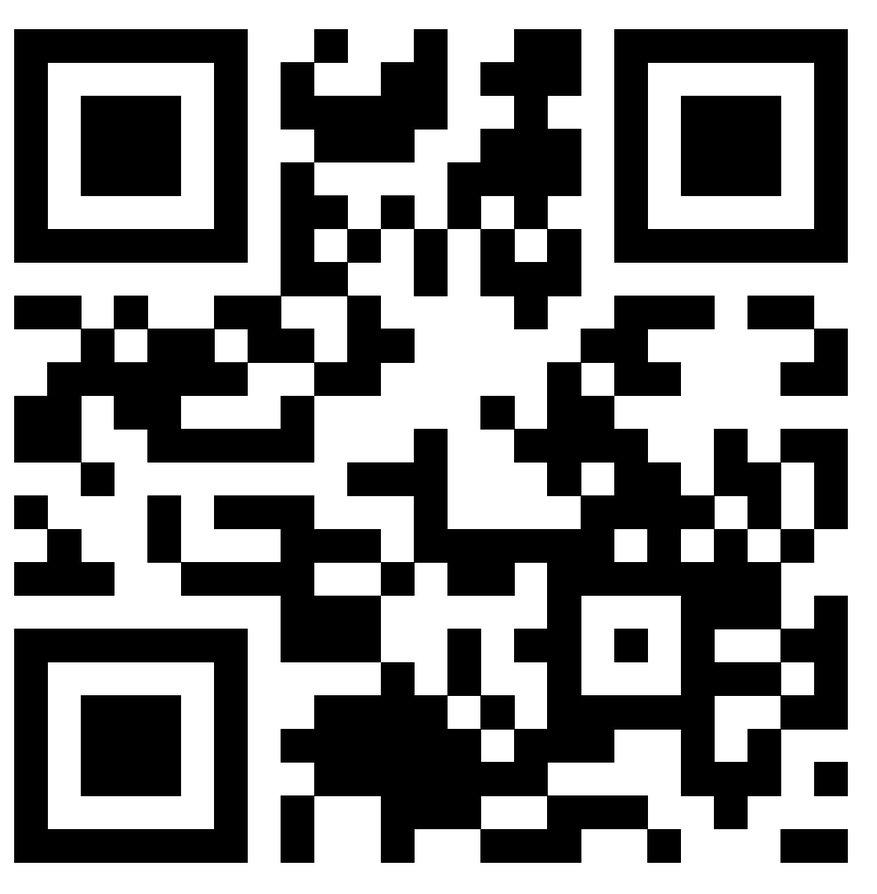 Directions: Solve each of the following 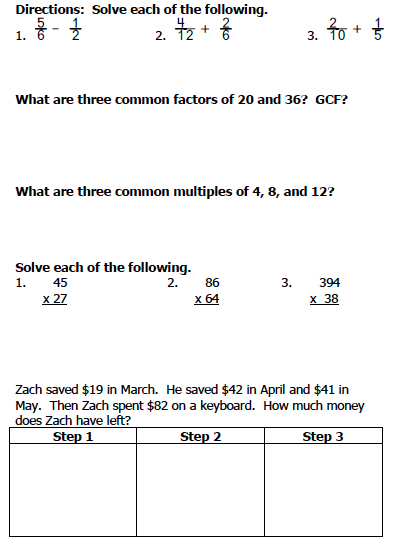 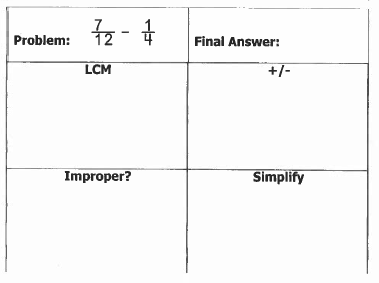 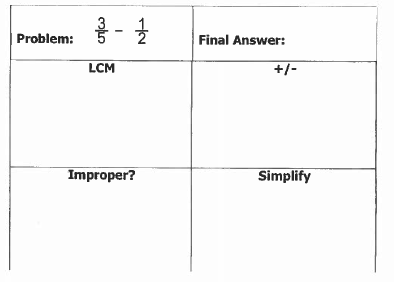 THURSDAY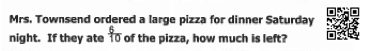 www.forrestmath.weebly.com